ПРОЕКТ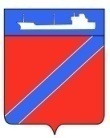 Совет Туапсинского городского поселенияТуапсинского районаР Е Ш Е Н И Еот ____________                                                          			 № ______город ТуапсеО внесении изменений в решение Совета Туапсинского городского поселения Туапсинского района от 16 июня 2009 года № 15.9  «Об утверждении положения о порядке определения размера арендной платы, условиях и сроках внесения арендной платы за земли, находящиеся в муниципальной собственности Туапсинского городского поселения Туапсинского района»В соответствии с Земельным кодексом Российской Федерации,  Федеральным Законом от  06 октября     2003 года № 131-ФЗ «Об общих принципах организации местного самоуправления в Российской Федерации», Законом Краснодарского края от 26 декабря 2014 года № 3085-КЗ «О предоставлении гражданам, имеющим трех и более детей, в собственность бесплатно земельных участков, находящихся в государственной или муниципальной собственности», учитывая, представление Туапсинской межрайонной прокуратуры от  01 ноября 2016 года № 7-01-2016, Совет Туапсинского городского поселения РЕШИЛ:1. Внести в решение Совета Туапсинского городского поселения Туапсинского района от 16 июня 2009 года № 15.9  «Об утверждении положения о порядке определения размера арендной платы, условиях и сроках внесения арендной платы за земли, находящиеся в муниципальной собственности Туапсинского городского поселения Туапсинского района» следующие изменения:- пункт 1.3. приложения №1 «Положение о порядке определения размера арендной платы, условиях и сроках внесения арендной платы за земли, находящиеся в муниципальной собственности Туапсинского городского поселения Туапсинского района» изложить в новой редакции:«1.3. Арендная плата рассчитывается в размере 0,01 процента от кадастровой стоимости в отношении земельных участков, предоставленных гражданам,  имеющим  трех  и  более  детей, для индивидуального жилищного строительства или для ведения личного подсобного хозяйства в границах населенного пункта.».2. Считать утратившим силу решение Совета Туапсинского городского поселения Туапсинского района от 3 сентября 2014 года № 28.2 «О внесении изменений в решение Совета Туапсинского городского поселения Туапсинского района от 16 июня 2009 года № 15.9 «Об утверждении положения о порядке определения размера арендной платы, условиях и сроках внесения арендной платы за земли, находящиеся в муниципальной собственности Туапсинского городского поселения Туапсинского района». 3. Опубликовать настоящее решение в средствах массовой информации и разместить на официальном сайте в информационно-телекоммуникационной сети «Интернет».4.  Решение вступает в силу со дня его официального опубликования.Председатель СоветаТуапсинского городского поселения                                      		Е.А. ЯйлиГлава Туапсинского городского поселения                                    		А.В. Чехов  ЛИСТ СОГЛАСОВАНИЯпроекта решения Совета Туапсинского городского поселенияТуапсинского района от __________ № _____«О внесении изменений в решение Совета Туапсинского городского поселения Туапсинского района от 16 июня 2009 года № 15.9  «Об утверждении положения о порядке определения размера арендной платы, условиях и сроках внесения арендной платы за земли, находящиеся в муниципальной собственности Туапсинского городского поселения Туапсинского района»Проект внесен главой администрации Туапсинского городского поселенияСоставитель проекта:Начальник отдела имущественных и земельных отношений                						М.А. Винтер Проект согласован:Начальник отдела юридического обеспечения администрации Туапсинского городского поселения	          			         Т.Ф. ДроботоваЗаведующий сектором отдела юридическогообеспечения администрации  Туапсинского городского поселения	          			          Д.В. ХодевЗаместитель главы администрации Туапсинского городского поселения		   		        Е.М. Балантаева